２　基本的な学習指導過程と指導計画の見方（1）基本的な学習過程（２）令和２年度年間指導計画について　・学習指導要領の改訂に伴い，各学年の単元の配列，単元名，評価規準の改訂を行い，新単元についは　　新たに作成しました。　・各大単元の１時間目に設定されている「導入（オリエンテーション）時数１」については，今回の指導計画には組み入れていません。各校の実態に合わせ調整してください。（３）指導計画の見方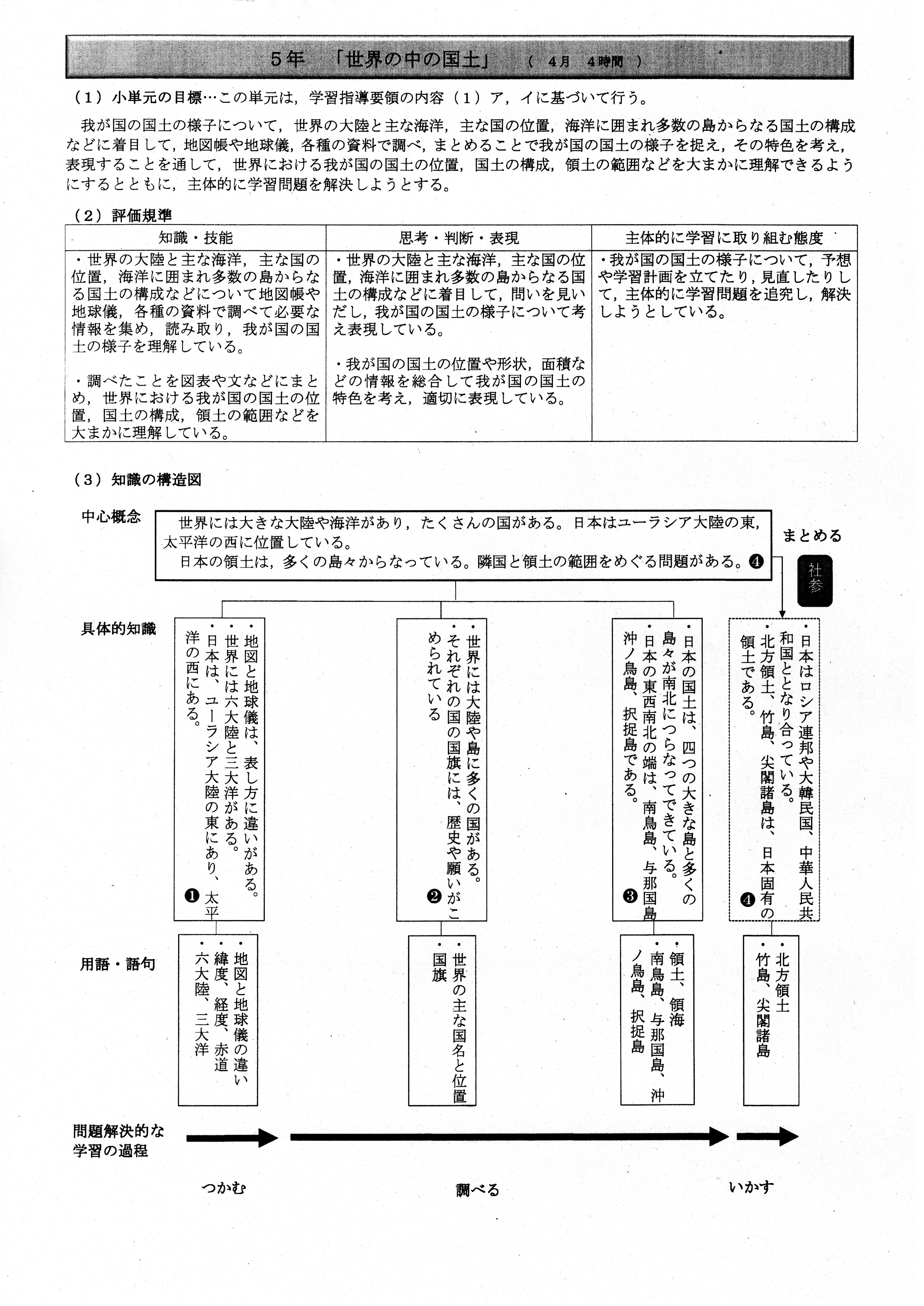 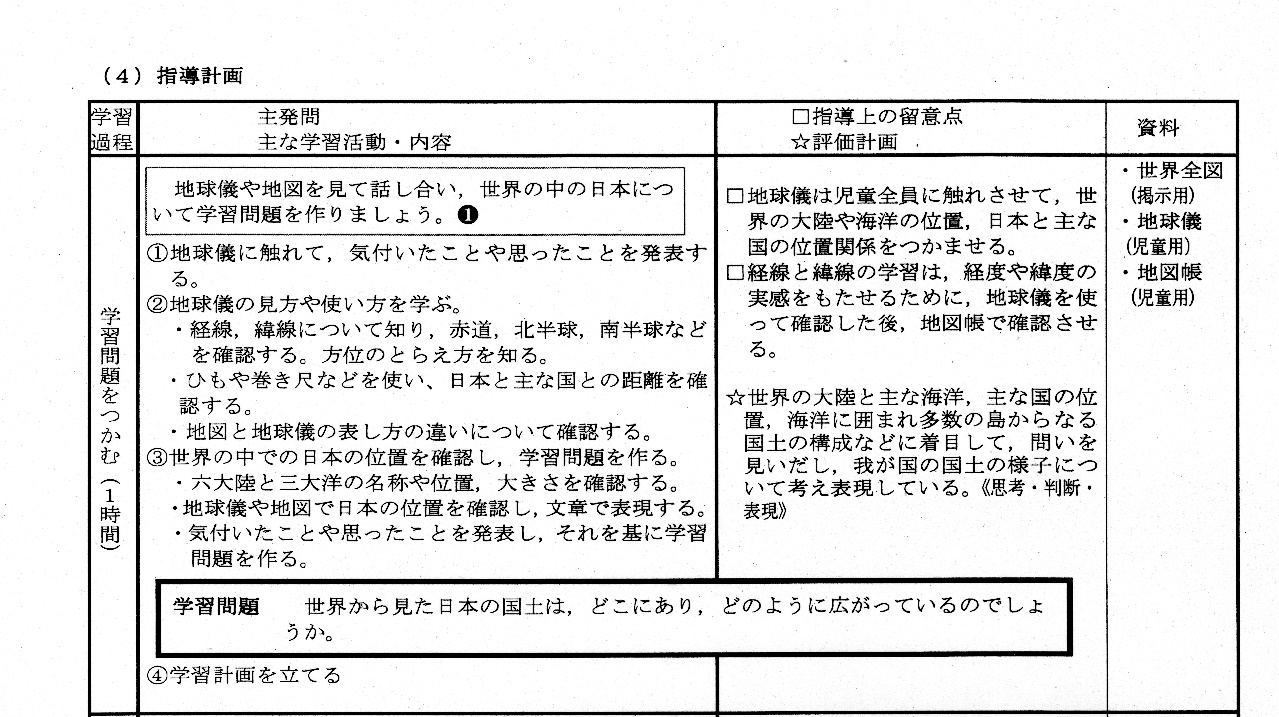 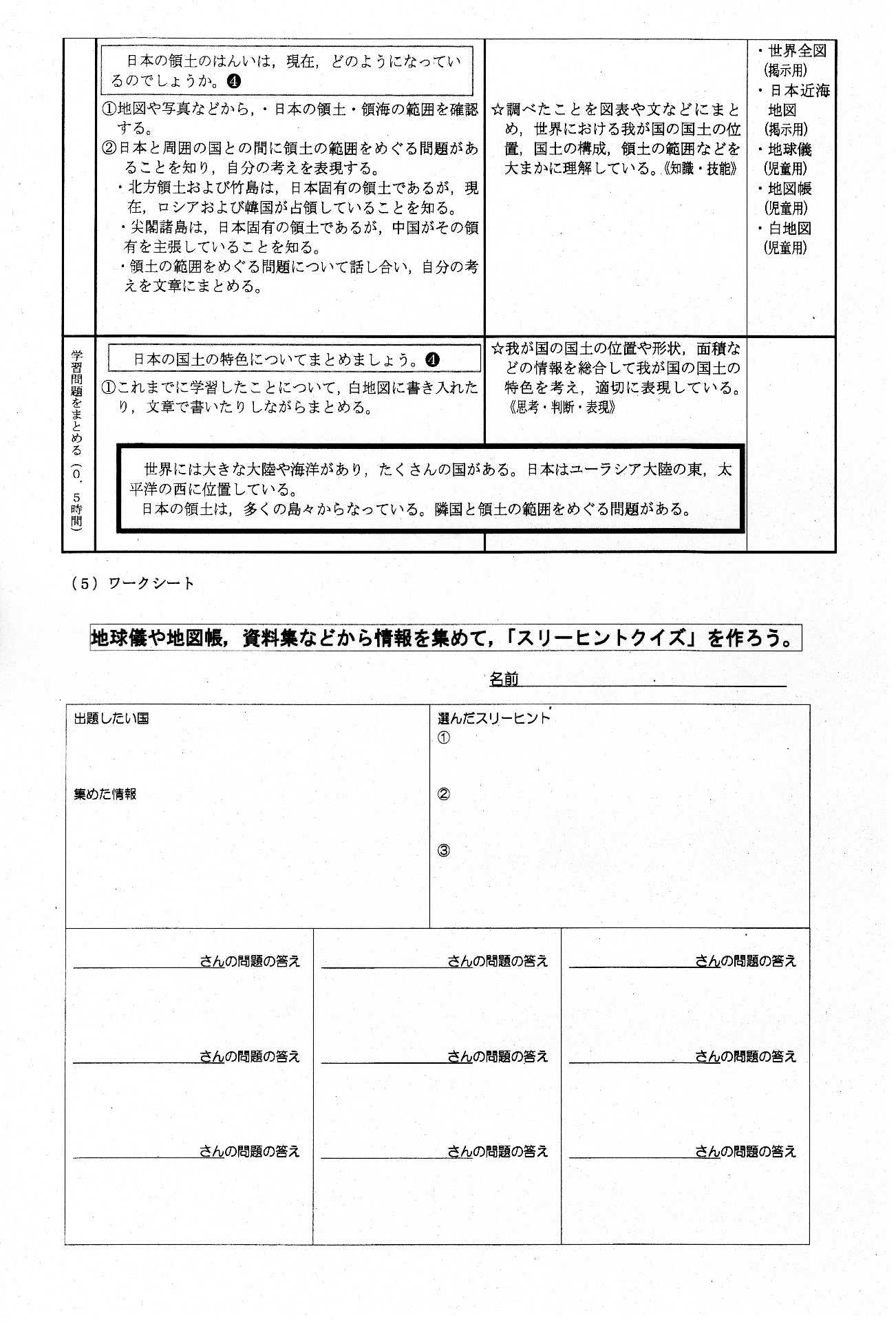 学習過程学習の流れ子どもの活動留意点学習問題をつかむ・教材にふれる。・人と出会う。・生活経験を想起する。・単元を通して，追究意欲が持続する教材の提示を工夫する。学習問題をつかむ・問いを持つ。・自分たちの立てた問いを発表し合い，問いを練り上げる。・子どもたちの問いをもとに，学習問題を作らせる。学習問題をつかむ・学習問題について予想する。・学習問題について調べる方法を考え，計画を立てる。・調べる内容や方法を明確にさせる。・解決の見通しを持たせる。学習問題について調べる・資料や調査活動などを通して，学習問題について調べる。・見学やインタビューを行う際は，事前に観点を持たせる。学習問題について調べる・調べて分かったことを，地図や表などに整理して，情報を比較検討できるようにする。・自分と社会との関係にも目を向けさせる。学習問題をまとめる・調べたことや整理したことをもとに，学習問題について考える。・相互にかかわらせることにより，考えを深めさせる。学習問題をまとめる・学習問題について話し合い，まとめる。・最初に作成した学習問題と答えが合致するようにする。いかす・学習したことを更に深めたり（深化），活動を広げたり（応用），社会へ向けて発信したり（社会参画：社参）したりする。・全ての単元で必ず位置付けるものではないが，この年間指導計画は「モデル」なので必ず設置されている。